9.2 Enrolling an Employee in Spending AccountsNav>Benefits>Enroll in Benefits>Spending AccountsFOR FACULTY THAT WORK IN THE SUMMER (PT or other), the deduction/reduction WILL be taken out. FOR THOSE THAT DO NOT WORK DURING THE SUMMER, have payroll NOT TAKE RETRO DEDUCTIONS/REDUCTION.Enrolling in FSA, HSA or DCAP:For new enrollment for full time employee (24 payments (20 for FT faculty – 19 for PT faculty?)-Jan 10 through Dec 25 – Coverage Begin Date and Deduction Begin Date after 12/16), you don’t have to figure Flat Deduction Amount, however, I recommend it in case there is a change in a person’s contract, the deduction will continue to be taken.For those with less than 24 payments, take the Annual Pledge/number of payments and put in the amount in Flat Deduction Amount Override – Optional.Choose Plan Type (HSA, FSA [FSA, specify regular or limited purpose (limited purpose is only for those with the CDHP medical plan] or DCAP), fill out Coverage, Save.Health Savings Account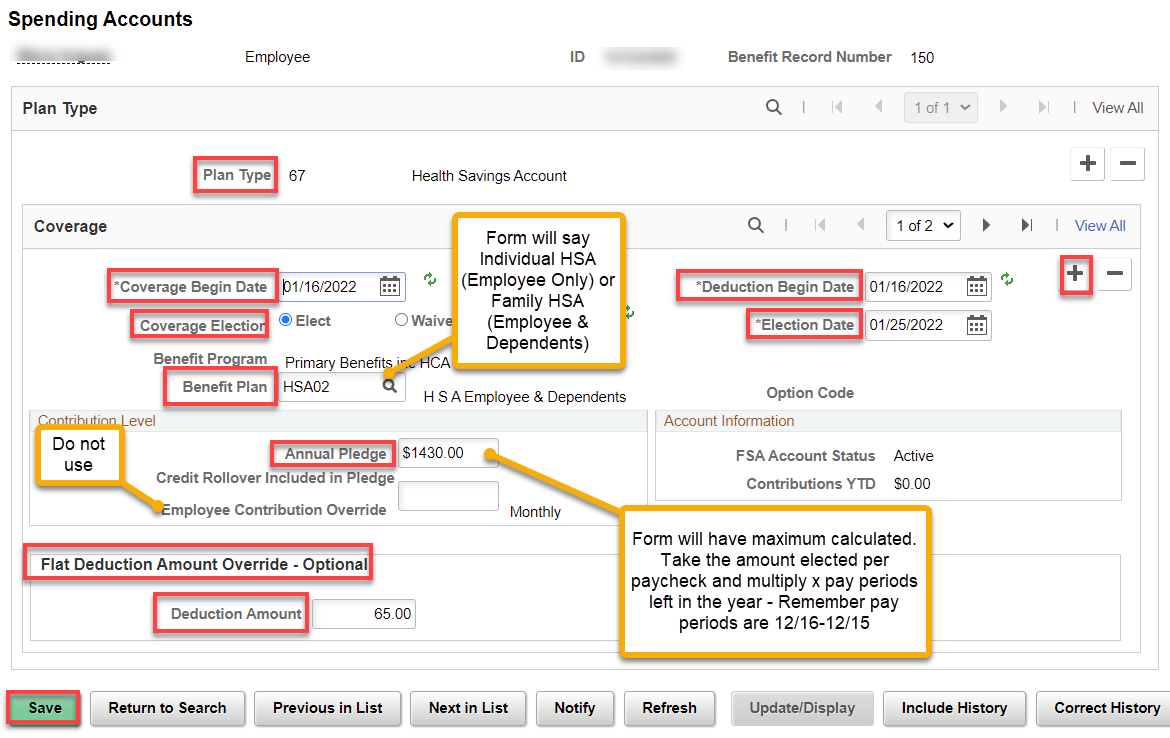 The following Warning will happen. Click OK. Save.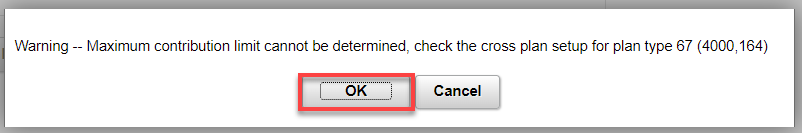 Flexible Spending AccountsFor Benefit Plan, use FSA01 with the regular FSA and FSA02 for the Limited Purpose FSA.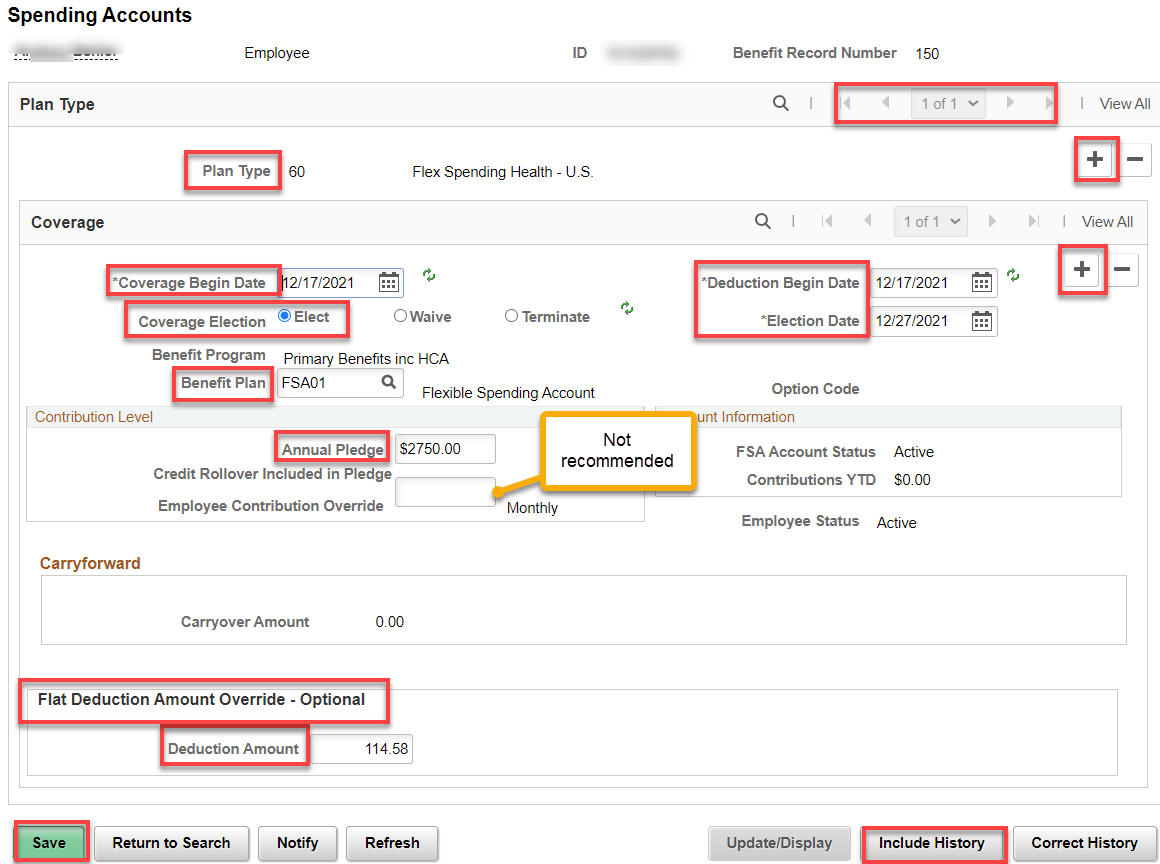 Dependent Care Assistance Program (DCAP)If adding FSA and DCAP, Include History and Add + or arrow over to the Plan Type, add + a row for coverage and fill out Coverage, Save.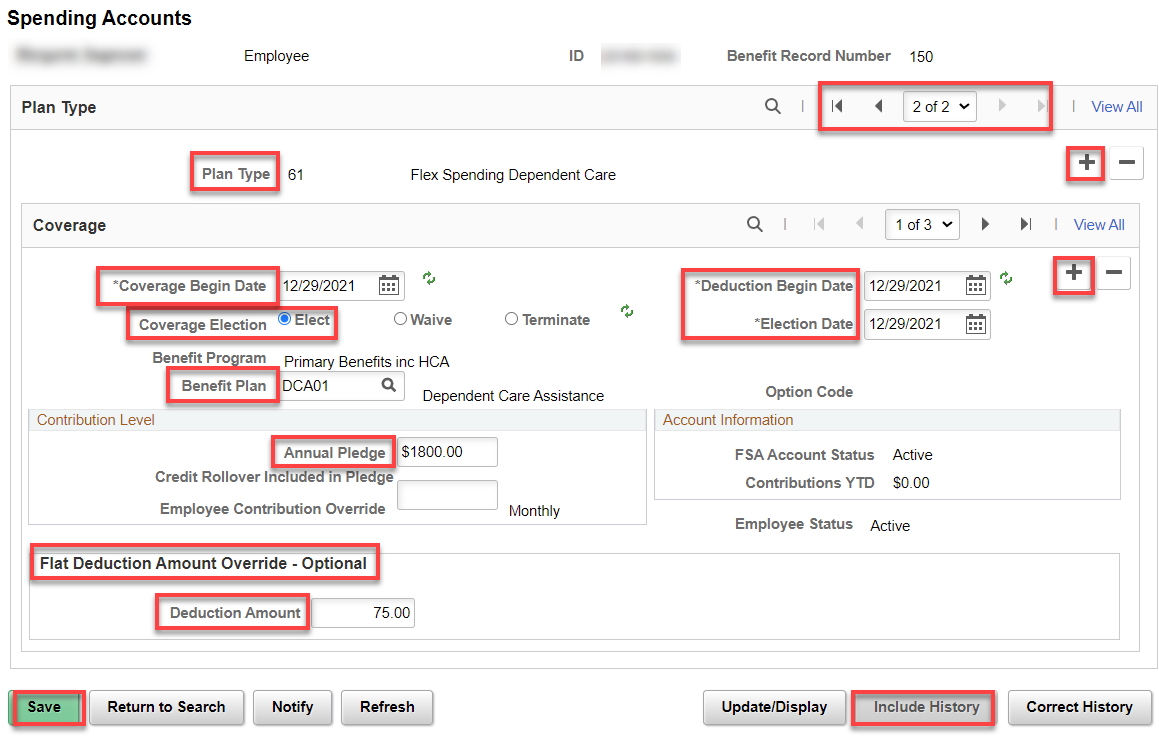 Changing FSA Amount (only allowed during an open enrollment): Add + a row, put the new Coverage Begin Date, Deduction Begin Date, the new Annual Pledge and figure the per check Flat Deduction Amount. In this case – 1500 -208.35 already contributed = 1291.65/19 remaining payments = 67.98, Save.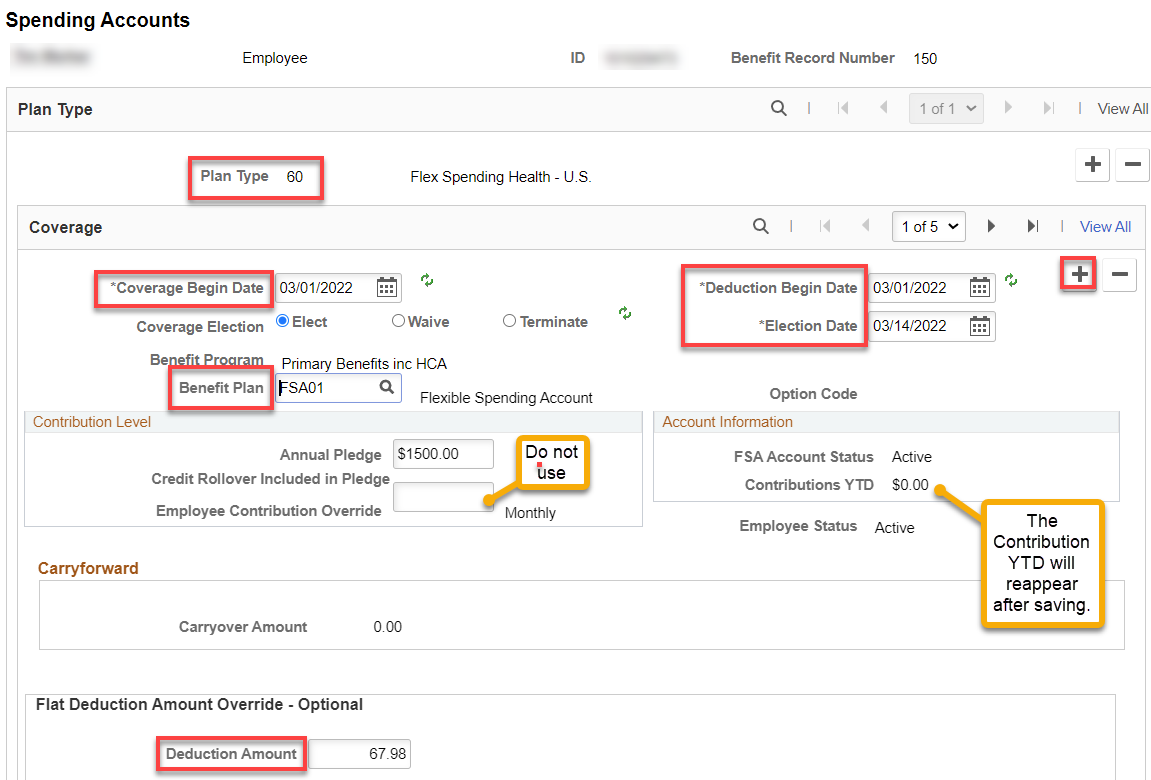 Changing HSA Amount: Add + a row, put the new Coverage Begin Date, Deduction Begin Date, the new Annual Pledge and figure the per check Flat Deduction Amount. In this case, they wanted to decrease from $2942.92 to $2000. $2000 - 613.97 already contributed = 1386.03/19 pay periods remaining (03A through 12A) = $72.95, Save.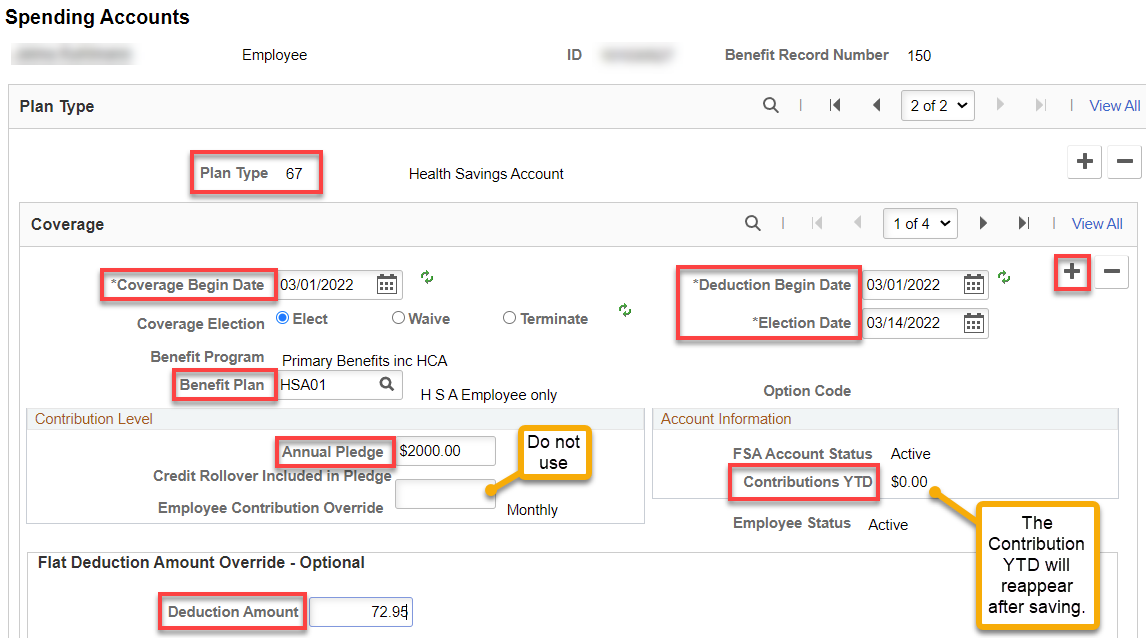 Terminating FSA or HSA: Before Termination: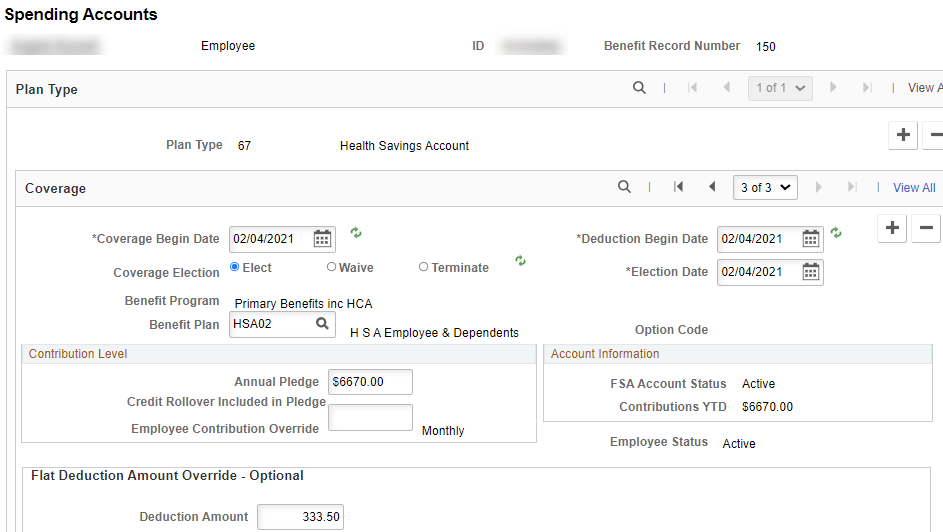 Add + a row to Coverage, put in the termination date (You can’t put the 1st  of the next month because the benefit plan is SBO) and Refresh. The screen will update. Save. The system will automatically remove the Benefit Plan, Annual Pledge and Flat Deduction Amount. IF NO PLAN IS SELECTED, NO NEED TO DO ANYTHING. 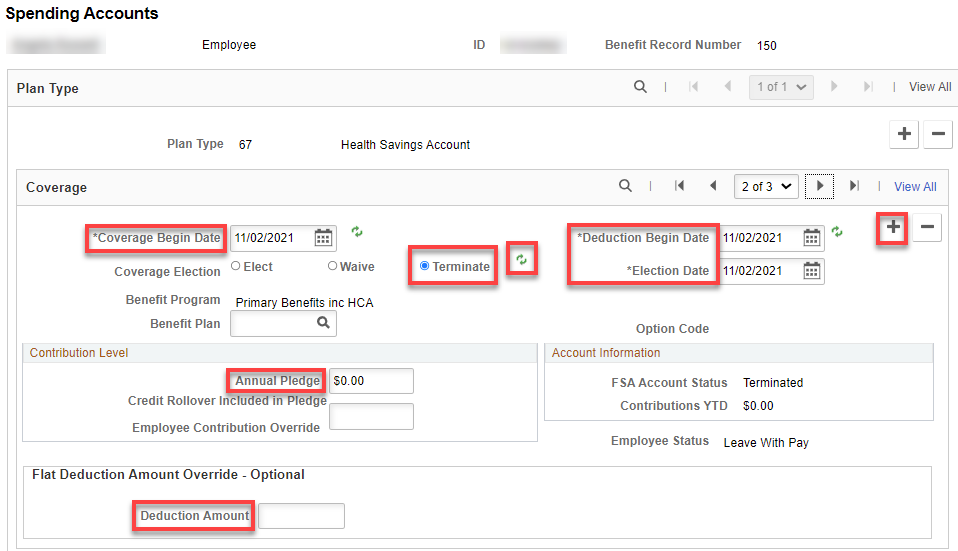 That’s it! 